INVITO STAMPAINAUGURAZIONE BTO 2023STAZIONE LEOPOLDA DI FIRENZE 22 NOVEMBRE ORE 10.30Si apre mercoledì 22 novembre (e fino al 23) alla Stazione Leopolda di Firenze, l’edizione numero 15 di BTO – Be Travel Onlife, il più importante evento italiano dedicato al travel e all’innovazione che quest’anno ha come tema centrale: Sapiens - Humans meet AI. Alle ore 9.50 la Hall #3 ospiterà l’Opening di BTO 2023, a seguire, alle ore 10.00 è previsto l’intervento in collegamento video della Ministra del Turismo, Daniela Santanchè.La mattinata prosegue con l’inaugurazione in programma alle ore 10.30 alla presenza del presidente della Regione Toscana Eugenio Giani, del presidente della Camera di Commercio di Firenze Leonardo Bassilichi insieme al direttore di BTO 2023 Francesco Tapinassi, agli organizzatori e alle altre istituzioni.Alle ore 11.00 spazio poi a “Destinazione Toscana, risultati e prospettive per il 2024” il consueto appuntamento sui risultati 2023 e i trend 2024 che quest’anno avrà due focus specifici su Intelligenza Artificiale e sostenibilità. Intervengono: Leonardo Marras, assessore all’economia e al turismo della Regione Toscana, Matteo Biffoni, presidente ANCI Toscana, Francesco Palumbo, direttore di Fondazione Sistema Toscana, Francesco Tapinassi, qui nella veste di direttore di Toscana Promozione Turistica. Il panel prosegue con focus su Intelligenza Artificiale e sostenibilità a cui partecipano, tra gli altri, Mirko Lalli, CEO & Founder The Data Appeal Company, Gianluca Vannuccini, Direttore Sistemi Informativi, Infrastrutture tecnologiche e Innovazione Regione Toscana e Dario Bertocchi, Università degli studi di Udine e Dipartimento Economia Ca’ Foscari e Gualtiero Fantoni, Beam Me Up Azienda spin-off dell’Università di Pisa.Per info sul programma https://www.bto.travel/ ***********************************************************BTO – Be Travel Onlife è un evento di Regione Toscana e Camera di Commercio di Firenze, da sempre attente alla competitività del turismo connesso alla sfida dell’innovazione digitale. L’organizzazione è affidata a Toscana Promozione Turistica, PromoFirenze e Fondazione Sistema Toscana.NB: I giornalisti / fotografi / cameramen che non hanno fatto in tempo ad accreditarsi online possono farlo direttamente al desk press all’ingresso in Leopolda.Main Sponsor BTO2023: WineAround, Regione Siciliana, Viaggio Italiano e APT Emilia-Romagna, The Data Appeal Company - Gruppo Almawave.Media Partner BTO2023: Turismo&Attualità, Trend, Guida Viaggi, Travel Quotidiano, L’Agenzia di Viaggi, Quality Travel, Travel World, Italian Absolutely, Wine Meridian, Millionaire, Giornale Radio, intoscana.itContatti ufficio StampaMariangela Della Monica – Fondazione Sistema Toscana - m.dellamonica@fst.it - 334 6606721Con The Gate Communication - Valerio Tavani – valerio@the-gate.it - 339 6290620 Chiarello Puliti & Partners – Francesca Puliti – press@chiarellopulitipartners.com – 392 9475467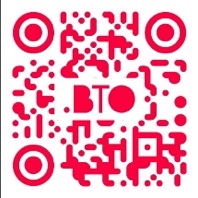 